SPRÁVA O VÝCHOVNO-VZDELÁVACEJ ČINNOSTI, JEJ VÝSLEDKOCH A PODMIENKACH ŠKOLY A ŠKOLSKÉHO ZARIADENIA ZA ŠKOLSKÝ ROK 2016/2017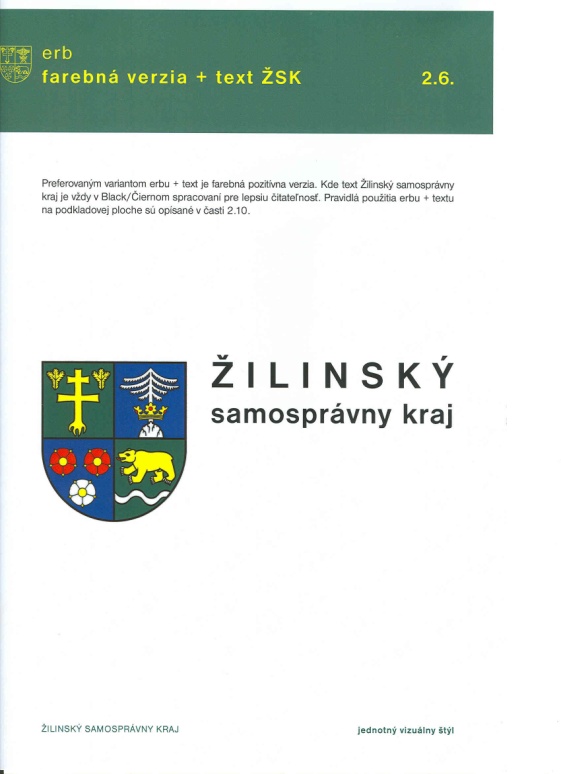      Štruktúra správy je vypracovaná v súlade s vyhláškou MŠ SR č. 9/2006 Z. z. zo  o štruktúre a obsahu správ o výchovno-vzdelávacej činnosti, jej výsledkoch a podmienkach škôl a školských zariadení a s metodickým usmernením Ministerstva školstva SR č. 10/2006-R z .1. Základné identifikačné údaje2. Údaje o vedúcich zamestnancoch školy3. Údaje o rade školy4. Iné poradné orgány školyPoradné orgány školy a ich funkcia: Rada školy – vyjadruje sa ku všetkým závažným skutočnostiam. Ktoré sa vzťahujú k práci školy.Pedagogická rada školy – zbor pedagogických zamestnancov školy, ktorý sa vyjadruje k závažným skutočnostiam týkajúcich sa školy, podáva návrhy, hlasuje a pod.Predmetové komisie – v šk. r. 2016/2017 pracovalo 7 komisií. Je to pracovná skupina učiteľov a majstrov odbornej výchovy, ktorí vyučujú ten istý predmet alebo príbuzné predmety a sú oporou vedenia školy pri realizácií školskej politiky v podmienkach školy.Metodické združenie – v šk. r. 2016/2017 pracovalo v škole 23 MZ, ktorých úlohou je riešiť výchovno-vzdelávacie výsledky žiakov triedy.Vyraďovacia a likvidačná komisia DHIM – komisia na základe návrhov na vyradenie, posudzuje predložený majetok a odporúča riaditeľovi školy jeho schválenie/neschválenie na vyradenie.Komisia na oceňovanie majetku a záväzkov - oceňuje majetok reálnou hodnotou zmysle novely zákona č. 130/2015 Z. z.Škodová komisia – posudzuje vzniknuté škody, pripravuje návrhy na rozhodnutie o uplatňovaní zodpovednosti za školu, jej závery majú charakter odporúčaní pre riaditeľa školy.Komisia na posúdenie možnosti využitia neupotrebiteľného alebo prebytočného majetku – posudzuje možnosti využitia neupotrebiteľného alebo prebytočného majetku, prípadne ho ponúka na prevod iným organizáciám v zriaďovacej pôsobnosti ŽSK.Rodičovská rada – je združená v občianskom združení rodičov a podáva podnety vedeniu školy.Žiacka školská rada –  zložená zo zástupcov jednotlivých tried dáva podnety vedeniu školy na riešenie.5a. Údaje o počte žiakov školy5b. Údaje o počte žiakov osemročného gymnázia. Údaje o počte žiakov oslobodených z hodín telesnej a športovej výchovy 5D. Údaje o počte žiakov oslobodených z hodín telesnej a športovej výchovy v osemročnÝch gymnáziÁch6. Údaje o prijímanÍ Žiakov na vzdelávanieNenaplnené študijné/ učebné odbory:7. Údaje o výsledkoch hodnotenia a klasifikácie žiakovKlasifikácia vyučovacích predmetov na konci školského roka: Klasifikácia vyučovacích predmetov osemročných gymnázií na konci školského roka:8. Údaje o ukončení štúdiaÚdaje o maturitnej skúškeExterná časť maturitnej skúšky:Písomná forma internej časti maturitnej skúšky:Ústna forma internej časti maturitnej skúšky:Údaje o záverečných skúškach9. Zoznam študijných a učebných odborov a ich zameraníA) AktívneB) NeaktívneC) Experimentálne overovanie10. Údaje o počte pedagogických zamestnancoch školy11. Údaje o počte nepedagogických zamestnancoch školy12. Údaje o ďalšom vzdelávaní pedagogických zamestnancov ŠKOLY13. Odbornosť vyučovania podľa jednotlivých vyučovacích predmetov14. ÚDAJE O VÝCHOVNOM PORADENSTVE A PREVENCII- stručné zhodnotenie plnenia plánu práce výchovného poradcu: V školskom roku 2016/2017 pracovala výchovná poradkyňa podľa schváleného „Plánu práce“. V zmysle „Dohovoru o právach dieťaťa“ pristupovala k žiakom ako k partnerom, rešpektovala ich názory a na zabezpečenie disciplíny prijímala také opatrenia, ktoré sú zlučiteľné s ľudskou dôstojnosťou. Opatrenia na zamedzenie a elimináciu rizikového správania boli zamerané na :formovanie právneho vedomia a trestnoprávnu zodpovednosť žiakov,na trestnoprávnu zodpovednosť pedagogických zamestnancov,na osvojenie mravných hodnôt,na prosociálne správanie žiakov a pedagogických zamestnancov.Na ochranu žiakov pred fyzickým a psychickým násilím ako je týranie, šikanovanie, sexuálne zneužívanie a tiež pred požívaním psychotropných látok sme využívali rôzne druhy prevencie (besedy, prednášky, filmy, ukážky práce polície a iné).V zmysle akčného plánu predchádzania všetkých foriem diskriminácie, rasizmu a intolerancie sme zabezpečili systematické vzdelávanie pedagógov v tejto oblasti. Osobitnú pozornosť sme venovali prevencii uvedených sociálno-patologických javov mládeže. Výchovu k ľudským právam sme usmerňovali tak, aby boli integrálnou súčasťou celého výchovno-vzdelávacieho procesu. Výchova žiakov k ochrane ľudských práv bola aktivizovaná pohovorom, návštevou filmových a divadelných predstavení a koncertov, zadávaním problémových úloh a projektov s touto tematikou. Zákon o ochrane nefajčiarov je ošetrený v školskom poriadku, ktorý prísne zakazuje fajčenie v budovách školy, v celom areály školy a na všetkých mimoškolských akciách organizovaných školou. „Prehlásenie o zákaze fajčenia a požívania alkoholu a toxických látok“ potvrdzujú žiaci svojím podpisom vždy  na začiatku školského roku.Výchovná poradkyňa úzko spolupracuje s ostatnými pedagogickými zamestnancami, rodičmi a žiakmi. Robí pohovory, zápisy a dáva im odporúčania na iných špeciálnych odborníkov (psychológa, špeciálneho pedagóga, psychiatra...). Pedagogickí zamestnanci priebežne monitorujú náhle zmeny v správaní žiakov a pri podozrení, že ide o ohrozenie zdravého psychického, alebo morálneho vývinu ohlásia to výchovnej poradkyni. Ak ide o alkoholovú, alebo inú drogovú závislosť spolupracujú pedagogickí zamestnanci nielen s rodičmi a  výchovnou poradkyňou, ale aj s psychiatrom pre drogovo závislých, prípadne s políciou. V rámci kariérneho poradenstva pomáha žiakom s profesijnou orientáciou pri výbere vysokej školy. Koordinuje aj žiacku školskú radu, ktorej predsedom je Radoslav Jánsky z II.C triedy. Títo žiaci sa pravidelne stretávajú a riešia aktuálne problémy a riaditeľom školy. V tomto školskom roku sme sa aktívne zapojili do týchto aktivít:Biela pastelka – spolupráca s úniou nevidiacich a slabozrakých SlovenskaŠtudentská kvapka krviSvetový deň boja proti AIDS – červené stužkyValentínska kvapka krvi,Deň narcisov.V októbri výchovná poradkyňa zrealizovala anketu o šikanovaní a iných patologických javov, s ktorými sa žiaci môžu stretnúť. Túto anketu na začiatku novembra vyhodnotila a odovzdala riaditeľovi školy. Riaditeľ po preštudovaní tohto materiálu zvolal zástupcov školy a výchovného poradcu, ktorých informoval o výsledkoch ankety.Dňa 23.09.2016 sa naša škola zapojila do zbierky Biela pastelka 2016 a škola dostala ďakovný list od Únie navidiacich a slabozrakých Slovenska za príspevok v hodnote 111,42 €.Dňa 03.11.2016 sa niektorí žiaci zo IV.A, IV.B a IV.C (Krupec Jakub, Grečmal Miroslav, Zatkuliak Martin, Capek Lukáš, Prachniar Michal, Bátorek Adrián, Talapka Dávid, Cyprich Matej Tabačár Jozef, Brezina Gabriel, Cyprich Matúš) zúčastnili dobrovoľného darcovstva krvi pri príležitosti Dňa študentstva – Nech už si , aký si, potrebujeme tvoju krv.Dňa 18.11.2016  trieda III.A pod vedením Ing. Anny Kuffovej pripravila imatrikuláciu pre žiakov prvých ročníkov a bolo zorganizované filmové predstavenie pre žiakov II. až IV. ročníkov.Žiaci našej školy sa podieľali na propagácii Svetového dňa boja proti AIDS - 1.decembra nosením červených stužiek. Zároveň sa svojim malým príspevkom podieľajú na činnostiach Misie sv. Jána v Barbertone v Juhoafrickej republike. Tieto misie pomáhajú deťom postihnutým chorobou AIDS. Žiaci a zamestnanci prispeli sumou 58,10 Eura.Dňa 19.12.2016 sa v našej škole uskutočnilo mimoriadne zasadanie krajského školského parlamentu.Dňa 8.2.2017 sa 12 žiakov zo IV.B a IV.C triedy zúčastnilo Dňa otvorených dverí na strojníckej fakulte v ŽU v Žiline.Dňa 23.02.2017 žiaci, ktorí dovŕšili 18 rokov sa zúčastnili dobrovoľného darcovstva krvi pri príležitosti „Valentínskej kvapky krvi“. Táto kampaň sa niesla v znamení hesla: „Šťastie máme v krvi, prečo ho nezdieľať“. Všetkým daercom patrí veľká vďaka, lebo dokázali prekonať strach a podelili sa o to najcennejšie čo majú – svoju krv.Dňa 24.03.2017 sa žiaci Radoslav Jánsky, Martin Jurga, Tomáš Jakubec a Jozef Šulgan zúčastnili súťaže „Môj ideálny zamestnávateľ“. Táto súťaž sa uskutočnila v priestoroch firmy Schaeffler Kysuce. Súťaž prebiehala v príjemnej atmosféreDňa 25.04.2017 sa v priestoroch ŽSK konalo zasadanie krajského školského parlamentu. Tohto zasadania sa z našej školy zúčastnili Jozef Šulgam a Tomáš Mlkvík.Dňa 29.05.2017 sa žiaci I. až III. ročníka zúčastnili výchovného koncertu „Generácia XYZ“. Tento koncert bol zameraný na rasizmus, intoleranciu, extrémizmus a radikalizáciu časti mládeže. To boli hlavné témy tohto koncertu, ktoré boli podané z pohľadu mladej generácie. Koncert mal veľmi dobrú spätnú väzbu.- stručné zhodnotenie plnenia plánu práce koordinátora prevencie: Skupina primárnej prevencie pracovala podľa plánu práce ako 5-členný tím pod vedením Ing. Anny Kuffovej. Na prvom stretnutí bola skupina oboznámená s plánom práce a uskutočnila sa príprava na aktivity pre jednotlivé triedy. Členovia skupiny sa oboznámili o aktivitách, ktoré budú robiť v tomto školskom roku. Zapoja sa do projektu Červené stužky, do kampane Dni nezábudiek, Biela pastelka. Spolupracovať budú s Centrom pedagogicko-psychologického poradenstva a prevencie a s Mestskou políciou Čadca.   Dňa 6.10.2016 sa žiaci zo IV.A (Miroslav Grečmal, Miroslav Rudinský a Ján Baroniak aktívne podieľali na zbierke pre Ligu za duševné zdravie pod názvom „Dni nezábudiek“.Dňa 24.11.2016 sa žiaci z I.A, I.B, I.D a I.F zúčastnili „Živej knižnice“ na tému „Nemusíš to zažiť“ – hlavnými besedujúcimi boli mladí narkomani, ktorí sa liečia zo svojej závislosti v resocializačnom zariadení pre drogovo závislých o.z. z Košu pri Prievidzi. Žiakov zaujímalo najmä aký majetok minuli na drogy, kto je v súčasnosti ich kamarát, ako sa k nim správa rodina, aký vplyv má droga na psychiku. Projekt bol uskutočnený v spolupráci s Mestskou políciou.Výtvarnej súťaže „Plagát roka“ na tému „Drogy sú cesta do tmy“ sa zapojili žiaci Michal Konkol(I.C) a Andrej Jaroš (I.D), ktorý sa umiestnil v prvej desiatke ocenených.Do celoslovenskej výtvarnej súťaže „Červené stužky“ sa zapojili žiaci Marek Cyprich (III.B), Miroslav Gera (III.B) a Mário Golis (IV.B)V rámci projektu „Červené stužky“ sa na našej škole robila kampaň od 28. 11. 2016 a vyvrcholila 1.12.2016, nosili sa červené stužky, urobila sa nástenka a premietali sa filmy s názvom:Príbehy anjelovAnjeliIn Your FaceDňa 1.12.2016 sa traja žiaci zúčastnili stretnutia v Žiline při príležitosti Svetového dňa boja proti AIDS.Dňa 14.12.2016 sa trieda IV.A zúčastnili prednášok spojených s diskusiou na témy „Moderná rodina a AIDS“ a „Rodina a alkohol“. Lektormi boli pani Kolenová a Kuffová.Dňa 16.12.2016 sa všetci žiaci našej školy zúčastnili interaktívneho protidrogového koncertu „Trinásta komnata“.Dňa 27.1.2017 sa konali interaktívne prednášky v II.C triede na témy: „Mladý človek a cigareta“ a „Mladý človek počítač a internet“.Dňa 31.1.2017 sa konali interaktívne prednášky v spolupráci s Centrom pedagogicko-psychologického poradenstva a prevencie v Čadci na tému „Riziká práce v zahraničí a prevencia obchodovania s ľuďmi“. Tieto prednášky boli určené pre žiakov III. ročníka.Vo februári sme v rámci grantového programu „Škola bez tabaku, alkoholu a drog“, ktorý vyhlasuje Žilinský samosprávny kraj predložili žiadosť o poskytnutie prostriedkov o zakúpenie okuliarov na simuláciu stavu po požití alkoholu a drog. Projekt s názvom „Falošní priatelia – alkohol a droga“ bol akceptovaný.29.03.2017 sa v I.A a I.E uskutočnili prednášky v spolupráci s Okresným riaditeľstvom policajného zboru na tému: „Trestnoprávna zodpovednosť mladistvých“ spojené s ukážkou hľadania drog psom.Dňa 07.04.2017 sa dobrovoľníci z našej školy aktívne zapojili do zbierky organizovanej Ligou proti rakovine pod názvom „Deň narcisov“. Piati dobrovoľníci urobili nástenku v škole a oslovili žiakov, zamestnancov školy a okoloidúcich o príspevok na humánnu vec.Dňa 24.04.2017 sa žiaci z II.A a II.C zúčastnili na interaktívnej prehliadke protidrogového vlaku „Revolution train“, ktorá bola zorganizovaná v spolupráci s Mestskou políciou Čadca.Projekt „Falošní priatelia – alkohol a droga“ prebiehal v triedach: II.B, II.D, II.F III.A, a III.F.Dňa 18.05.2017 sa v II.B uskutočnili aktivity primárnej prevencie na tému „Mladý človek a cigareta“ a 16.06.2017 sa v II.D uskutočnili aktivity primárnej prevencie na tému „Závislosti a rodina“.- spolupracujúce subjekty v oblasti výchovného poradenstva a prevencie: Pedagogicko – psychologická poradňa ČadcaRodičovské združenie (celoškolské, triedne)Okresná knižnica ČadcaOkresné riaditeľstvo policajného zboru ČadcaMestská polícia ČadcaProkuratúra ČadcaRegionálny úrad verejného zdravotníctva Čadca15. Údaje o aktivitách a prezentáciI školy- multimediálne prezentácie: Naša škola sa zúčastnila „Burzy informácií, vzdelávania a zamestnanosti” organizovanom Úradom práce, rodiny a sociálnych vecí v Čadci.- spolupráca školy s rodičmi:V novembri sa uskutočnilo celoškolské rodičovské združenie, na ktorom rodičia schvaľovali čerpanie a rozpočet finančných prostriedkov z Občianskeho združenia pri SOUs. Na tomto združení vystúpil aj výchovný poradca, ktorý oboznámil rodičov s rôznymi patogénnymi javmi. Riaditeľ školy sa stretol 2x s radou rodičov školy. Na týchto stretnutiach boli prítomní aj zástupcovia riaditeľa školy, ktorí odpovedali na otázky rodičov. Ďaľšie rodičovské združenia boli v o februári pre maturitné triedy a v apríli pre ostatné triedy.Deň otvorených dverí spojená s wokschophom za účastí významných zamestnávateľov regionu Kysúc/ Schaeffler KNM, Omnia KNM, Kinex Bytča, K+T Čadca , K-ten Vysoká nad Kysucou a výchovných poradcov ZŠ.- formy prezentácie školy na verejnosti: beseda so spisovateľmi, novinármi, literárnymi kritikmi a osobnosťami kultúrneho života,Burza informácií, vzdelávania a zamestnanosti   päť aktivít v rámci rámcovej zmluvy uzatvorenej medzi piatimi školami – dve Česká republika, dve Poľska republika a jedna      Slovenská republika. - školský časopis: Nemáme.- činnosť žiackej školskej rady: Žiacka školská rada aktívne pracuje od 11.10.2005. Predsedom  žiackej školskej rady je Radoslav Jánsky z II.C triedy. Odbornú pomoc im poskytovala Mgr. Renáta Kolenová. Žiacka školská rada zasadala tri krát. Na žiackych radách sa pravidelne zúčastňoval riaditeľ školy, ktorý odpovedal žiakom na rôzne otázky a problémy, ktoré sa vyskytovali v triedach, prípadne v škole. Za člena do krajského stredoškolského parlamentu bol zvolený Tomáš Mĺkvik z I.A triedy. - iné aktivity: -Vyučovanie predmetu Technika pre žiakov ZŠ, v školskom roku 2016/2017 absolvovalo vyučovanie predmetu Technika 211 žiakov zo ZŠ Podvysoká, Čadca- Horelica, Klokočov, Raková cirkevná, Raková, Svrčinovec, Skalité cirkevná. Obsah vyučovania bol zameraný na rozšírenie vedomosti a zručností v oblastiach ručného spracovania kovov, základov CNC programovania, základov elektrotechniky, základov autopravarenstva.-Organizácia okresného kola Technickej olympiády žiakov ZŠ.súťaže na školeškolské kolo žiakov v Žilinskej kalokagatii,školské kolo olympiády v anglickom a nemeckom jazyku,školské kolo SOČ,školské kolo ZENIT v elektronikeškolské kolo ZENIT v strojárstveškolské kolo v Biblickej olympiádeškolské kolo olympiády ľudských právškolské kolo Hviezdoslavov Kubínškolské kolo olympiády v slovenskom jazykufinančná olympiádaškolské kolo „Autoopravár – Junior“školské kolo súťaže „zručností“ u II. ročníkovškolské kolo „Mladý Slovák“školské kolo v CNC programovaní v programe SINUMERIK a HEIDENHAINškolské kolo v Auto CADEškolské kolo vo futbale o pohár riaditeľa školyokresné kolá v športových súťažiach:okresné kolo vo futsale – 1. miestookresné kolo žiakov v kalokagatií- družstvo chlapcov – 1. miesto,okresné kolo vo futbale SŠ  - 2.miesto,Župná kalokagatia – 1. miesto,šachový turnaj o cenu riaditeľa úradu ŽSK – 1. a 6. Miesto,okresné kolo v cezpoľnom behu družstiev – 4. miestoexkurzie:exkurzia KIA v Tepličke nad Váhom,exkurzia na Autosalón Bratislava,exkurzia na Autosalón Nitra,exkurzia do Třineckých železáren,exkurzia na medzinárodný  Strojársky veľtrh Nitra,exkurzia ELO SYS Trenčín,exkurzia JAVIS Jaslovské Bohunice,exkurzia Omnia,exkurzia Tatra Kopřivnice,exkurzia do Parlamentu SR,exkurzia do múzea holokaustu v Seredi   exkurzia do tepelnej elektrárne Nováky,   exkurzia do prevádzok SZVT – Martin, Hriňová, Zvolen   exkurzia do Parlamentu SR   seminár na tému „Drotárstvo“Súťaže zručnosti-      Medzinárodná súťaž odborných vedomostí a zručností v odbore mechanik nastavovač –Považská Bystrica12.miesto- Matej Kminek14.miesto- Pavol Majchrák      -      XXII. ročník Medzinárodná prehliadka odborných zručností a vedomostí v odbore mechanik elektrotechnik – Žilina.3.miesto-Pavol Repčík6.miesto-Dušan Jančula       -      Medzinárodná zváracia súťaž , metóda 135 – Tlmače9.miesto-Roman Matejčík11.miesto- Dušan Jančula       -      Oblastné kolo súťaže Autoopravár Junior Castrol – Martin28.miesto- Jozef Grochal30.miesto- Juraj Gavlas      -      Medzinárodná súťaž odborných vedomostí a zručností Zlatý pilník v odbore strojný mechanik – Opava.8.miesto- Roman Matejčík10.miesto- Adam Švancár      -      Medzinárodná zváracia súťaž Linde, metoda 135 – Frýdek Místek4.miesto Dušan JančulaAndrej Talapka      -      Medzinárodná súťaž odborných vedomostía zručnosti v elektronike- Skoczow3.miesto- Matej Chabreček6.miesto- Michal Šadlák      -      Krajské kolo- Zenit v strojárstve Kysucké Nové MestoKategória B23.miesto- Martin Heglas5.miesto- Dávid ZverecKategória B13.miesto- Matej Kmínek6.miesto- Šimon JašúrekKategória C3.miesto- Patrik Šimek16. Údaje o projektoch/grantoch podaných v školskom roku 2016/201717. Údaje o výsledkoch inšpekčnej činnosti vykonanej Štátnou školskou inšpekciou 02.12.2016 – tematická inšpekcia – zistenie vzťahu medzi mierou osvojených poznatkov zo spoločenskovedných predmetov (dejepis, občianska náuka) v zmysle príslušných vzdelávacích štandardov a postojmi žiakov k demokratickým hodnotámZávery – žiaci dosiahli vo vedomostných úlohách z predmetov dejepis a občianska náuka  vedomostné skóre                5,07 z 9 bodov, ktoré mohli získať za správne zodpovedanie všetkých vedomostných otázok.                Priemerné vedomostné skóre SR predstavovalo 4,96 bodu.25.01.2017 – 31.01.2017 – tematická inšpekcia – praktická príprava žiakov SOŠ v systéme duálneho vzdelávania vo firme Schaeffler Kysuce, s.r.o., Kysucké Nové MestoZávery – závery z inšpekcie boli zaslané firme, aj keď 26.01.2017 boli na kontrole priamo v SOŠ technickej –               hospitačná činnosť, kontrola normatívu, obhliadka pracovísk, kontrola dokumentácie.              Zo záverov inšpekcie firma neuplatňovala voči škole žiadne požiadavky.16.02.2017 – tematická inšpekcia – zistiť úroveň dosiahnutých kompetencií v oblasti čitateľskej gramotnosti – testovanie žiakov končiacich ročníkov SOŠZávery – Žiaci končiaceho ročníka dosiahli v teste horšie výsledky v časti vyhľadávanie explicitných informácií,                porovnateľné výsledky v časti vyhľadávanie implicitných informácií a lepšie výsledky v časti na                integráciu a interpretáciu myšlienok ako bol národný priemer SR.17.03.2017 – následná inšpekcia – kontrola odpoveďových hárkov z externej časti maturitnej skúškyZávery – riaditeľ školy splnil všetky 4 prijaté opatrenia na odstránenie nedostatkov a ich príčin.Kópie správ o výsledkoch školskej inšpekcie boli zasielané e-mailom na odbor školstva ŽSK.18. Údaje o priestorových a materiálno-technických podmienkach školybudovy, dielne, odborné učebnePoznámka: Pri vypĺňaní riadku Iné – uveďte konkrétne ktoré zariadenie škola spravuješportoviskáPoznámka: uvádzajte všetky športoviská, ktoré sú v správe školy (napr. telocvičňa, pohybové štúdium, posilňovňa, vonkajšie ihrisko...) školský internát - nemámeškolská jedáleň, výdajná školská jedáleň19. Cieľ koncepčného zámeru rozvoja školyDefinícia cieľa pre školský rok 2016/2017:Prehodnotiť štruktúru učebných a študijných odborov podľa potrieb firiem  a ŽSK.Intenzívne spolupracovať s firmami pri nábore žiakov do jednotlivých  študijných a učebných odborov v základných školách a zvlášť u duálneho vzdelávania, nielen  so žiakmi, ale aj s rodičmi.Spolupracovať so základnými školami pri výuke predmetu technika.V spolupráci s firmami zavádzať nové trendy v technike a technológiách výroby do výuky. Priebežne pozývať rodičov problémových žiakov s cieľom nájsť zodpovedajúce riešenie.V rámci odboru mechanik-elektrotechnik v oblasti pre výrobcov tepla aktívne spolupracovať so Slovenským zväzom výrobcov tepla pre zavádzaní tejto novej oblasti v III. ročníku štúdia.Zrealizovať novú učebňu a dielňu odborného výcviku pre elektro odbory.Zapojiť školu do novo pripravovanej výzvy v rámci IROP.Zapájať školu do rôznych výziev, programov  a súťaží, ktorých cieľom je odborný rast žiakov. Vytvárať vhodné podmienky na ďalší odborný rast všetkých zamestnancov školy.Vyhodnotenie plnenia cieľa v školskom roku 2016/2017:Na základe zákona č. 245/2008 Z. z. a zákona č. 61/2015 Z. z. Žilinský samosprávny kraj cez VZN stanovuje škole podľa požiadaviek zamestnávateľov štruktúru a rozsah prijímaných žiakov.V šk. r. 2016/17 spolupracovala škola z 52 firmami pri zabezpečovaní odborného výcviku.Pre 7 základných škôl sme uskutočňovali výuku predmetu „technika“, a to štyri dni po tri hodiny.Uskutočnili sme v spolupráci s firmami Schaeffler Kysuce a OMNIA KLF vzdelávanie pedagogických zamestnancov na nové technológie.Na riešenie problémov výchovno-vzdelávacieho charakteru sme zaslali 240 pozvánok.Úspešne sme implementovali moderné prvky do odboru mechanik-elektortechnik v oblasti pre výrobcov tepla.Zrealizovali sme novú učebňu a dielňu pre elektro odbory.Žilinský samosprávny kraj odovzdal projekt v rámci výzvy IROP, kde sú zakomponované moderné technolótie do vzdelávania pre našu školu.Škola sa zapojila do 6 projektov, v ktorých aj uspela.Škola vysielala zamestnancov na vzdelávanie zamerané na zvyšovanie odbornej úrovne pedagogických aj nepedagogických zamestnancov.Definícia cieľa pre školský rok 2017/2018:Prehodnotiť štruktúru učebných a študijných odborov podľa potrieb firiem  a ŽSK.Intenzívne spolupracovať s firmami pri nábore žiakov do jednotlivých  študijných a učebných odborov v základných školách a zvlášť u duálneho vzdelávania, nielen  so žiakmi, ale aj s rodičmi.Spolupracovať so základnými školami pri výuke predmetu technika.V spolupráci s firmami zavádzať nové trendy v technike a technológiách výroby do výuky. Priebežne pozývať rodičov problémových žiakov s cieľom nájsť zodpovedajúce riešenie.V rámci odboru mechanik-elektrotechnik v oblasti pre výrobcov tepla aktívne spolupracovať so Slovenským zväzom výrobcov tepla pre zavádzaní tejto novej oblasti vo IV. ročníku štúdia.Zapájať školu do rôznych výziev, programov  a súťaží, ktorých cieľom je odborný rast žiakov. Vytvárať vhodné podmienky na ďalší odborný rast všetkých zamestnancov školy.20. SWOT analýzaNávrhy opatrení na zlepšenie úrovne výchovy a vzdelávania: a/ Na základe analýzy potrieb pracovného trhu  meniť štruktúru študijných a učebných odborov.b/ Prispôsobovať obsah a rozsah vzdelávania meniacej sa technickej úrovni firiem a potrebám    rozvoja Žilinského samosprávneho kraja.c/ Motivovať spolupracujúce firmy k spoluúčasti na financovaní materiálno-technického zabezpečenia náradia,     učebných pomôcok a podobne. d/ Spolupracovať so základnými školami s cieľom ponúkať odbory v náväznosti na potrebu spolupracujúcich     firiem. e/ Zabezpečovať pracovné podmienky všetkým zamestnancom pre bezproblémový chod školy.f/ Starať sa o kariérový rozvoj pedagogických zamestnancov vzhľadom na nové technológie,     či už pre všeobecnovzdelávacích, odborných učiteľov alebo majstrov odbornej výchovy.g/ Materiálne a personálne budovať „centrum odborného vzdelávania a prípravy“ s cieľom udržať technický pokrok     a ponúkať služby firmám a širokej verejnosti. h/ Aktívne spolupracovať s rodičmi žiakov s cieľom zlepšiť výchovno-vzdelávacie výsledky    a predchádzať záškoláctvu a ostatným patologickým javom. 21. Výsledky úspešnosti školy pri príprave na výkon povolania a uplatnenie žiakov na pracovnom trhu22. Informácie o psychohygienických podmienkach výchovy a vzdelávania- stručná charakteristika úrovne psychohygienických podmienok v škole: Psychoanalýza bola zabezpečená v súlade s platnou legislatívou. Rozvrh hodín pre žiakov v teoretickom vyučovaní vychádzal z potrieb školy, z dopravnej dostupnosti, výdaja stravy v rámci vyučovania a z možnosti, ktoré sú dané materiálno-technickým vybavením školy. Nakoľko Stredná odborná škola technická v Čadci nevlastní riadnu telocvičňu, ktorá by vyhovovala rozmerovo, po technickej stránke a vybavením, boli sme nútení robiť určité organizačné opatrenia na zabezpečenie výučby v predmete telesná a športová výchova. Vybudovaním nového ihriska s umelým povrchom sa zlepšili podmienky pre vyučovanie telesnej a športovej výchovy. Nová telocvičňa je vo výstavbe a termín dokončenia je december 2017.23. Údaje o voľnočasových aktivitách školyZáujmová činnosť:- prehľad útvarov záujmového vzdelávania a ich zamerania v školskom roku 2016/2017:- prehľad umiestnenia žiakov v krajských, celoslovenských a medzinárodných kolách predmetových olympiád a postupových súťaží (nie regionálne kolá):- prehľad umiestnenia žiakov v krajských, celoslovenských a medzinárodných kolách športových súťaží (nie regionálne kolá):24. Zhodnotenie činnosti súčastí školy- stručné zhodnotenie činnosti školských výchovno-vzdelávacích zariadení (školský internát, centrum voľného času, stredisko odbornej praxe):  nemámeA) B) Školský internát (výchovno-vzdelávacia činnosť)C) CVČ - nemámePoznámka: Súčasťou Správy o výchovno-vzdelávacej činnosti, jej výsledkoch a podmienkach školy a školského zariadenia za školský rok 2015/2016 je Správa o hospodárení za predchádzajúci kalendárny rok – Príloha č. 1Dátum: 11.10.2017Podpis riaditeľa a pečiatka školy:  Ing. František Kajánek v.r.Názov školy:Stredná odborná škola technickáOrganizačné zložky školy:-Adresa školy:Okružná 693, 022 01  ČadcaTelefónne čísla školy:Služobné mobilné číslo riaditeľa školy:041/4327640, 0905 440 798Faxové čísla školy: 041/4327648Internetová stránka školy:www.sostca.skElektronická adresa školy:Elektronická adresa riaditeľa školy:info@sostca.sk, frantisek.kajanek@sostca.skSúčasti školy: (podľa zriaďovacej listiny s uvedením presného názvu)-Zriaďovateľ:Žilinský samosprávny kraj, Ul. Komenského 48, 011 09 ŽilinaFunkcia:Meno, priezvisko, titul:RiaditeľFrantišek Kajánek, Ing.Zástupcapre teoretické vyučovanieTibor Lukáč, Mgr.Zástupcapre praktické vyučovanieStanislav Špila, PaedDr.Zástupca pre technicko-ekonomické činnostiŠtefánia Mazúrová, Ing.Zástupcapre …-Výchovný poradcaRenáta Kolenová, Mgr.Koordinátor prevencieAnna Kuffová, Ing.Školský psychológnemámeKariérový poradcaRenáta Kolenová, Mgr.P.č.Meno, priezvisko členov rady školy:Volený/ delegovaný za...1Predseda – Ing. Dana Garajováza pedagogických zamestnancov školy2Člen – Vlasta Krkoškováza nepedagogických zamestnancov školy3          -  Mgr. Andrej Gunčagaza pedagogických zamestnancov školy4          - PaedDr. Miroslava Kolesnáčováza rodičov5          - Ing. Katarína Čičkováza rodičov6          - Jana Vraňákováza rodičov7          - Mgr. Alena Čerňanskádelegovaná za zriaďovateľa8          - PaedDr. Andrea Šimurdovádelegovaná za zriaďovateľa9          - Mgr. Zuzana Meškovádelegovaná za zriaďovateľa10          - Ing. Dušan Haluškadelegovaný za SOPK11          - Radoslav Janskýza žiakovDátum posledného ustanovujúceho zasadnutia orgánu školskej samosprávy:Dátum posledného ustanovujúceho zasadnutia orgánu školskej samosprávy:06.06.2016Forma štúdiaForma štúdiaStav k 15. 09. 2016Stav k 15. 09. 2016Stav k 15. 09. 2016Stav k 15. 09. 2016Stav k 15. 09. 2016Stav k 31. 08. 2017Stav k 31. 08. 2017Stav k 31. 08. 2017Stav k 31. 08. 2017Stav k 31. 08. 2017Forma štúdiaForma štúdiapočet triedcelkový počet žiakovz toho počet začlenených žiakovz toho počet začlenených žiakovz toho počet začlenených žiakovpočet triedcelkový počet žiakovz toho počet začlenených žiakovz toho počet začlenených žiakovz toho počet začlenených žiakovForma štúdiaForma štúdiapočet triedcelkový počet žiakovABCpočet triedcelkový počet žiakovABCDenné štúdium1. ročník614712614612Denné štúdium2. ročník615417614416Denné štúdium3. ročník613791613491Denné štúdium4. ročník37843784Denné štúdium5. ročníkDenné štúdium6. ročníkNadstavbové a pomaturitné štúdium1. ročník124114Nadstavbové a pomaturitné štúdium2. ročník114113Externé a kombinované štúdiumExterné a kombinované štúdiumSpolu:Spolu:2355442123529411Denná forma štúdiaStav k 15. 09. 2016Stav k 15. 09. 2016Stav k 15. 09. 2016Stav k 15. 09. 2016Stav k 15. 09. 2016Stav k 31. 08. 2017Stav k 31. 08. 2017Stav k 31. 08. 2017Stav k 31. 08. 2017Stav k 31. 08. 2017Denná forma štúdiapočet triedcelkový počet žiakovz toho počet začlenených žiakovz toho počet začlenených žiakovz toho počet začlenených žiakovpočet triedcelkový počet žiakovz toho počet začlenených žiakovz toho počet začlenených žiakovz toho počet začlenených žiakovDenná forma štúdiapočet triedcelkový počet žiakovABCpočet triedcelkový počet žiakovABC1. ročník - prima2. ročník - sekunda3. ročník - tercia4. ročník - kvarta5. ročník - kvinta6. ročník - sexta7. ročník - septima8. ročník - oktávaSpolu:Ročník  1. polrok1. polrok1. polrok1. polrok2. polrok2. polrok2. polrok2. polrokRočník  úplneúplnečiastočnečiastočneúplneúplnečiastočnečiastočneRočník  CHDCHDCHDCHD1. ročník 100000002. ročník 100020003. ročník 100010004. ročník 000000005. ročník--------Spolu:30003000Spolu CH + D:33003300Ročník  1. polrok1. polrok1. polrok1. polrok2. polrok2. polrok2. polrok2. polrokRočník  úplneúplnečiastočnečiastočneúplneúplnečiastočnečiastočneRočník  CHDCHDCHDCHD1. ročník - prima2. ročník - sekunda3. ročník - tercia4. ročník - kvarta5. ročník - kvinta6. ročník - sexta7. ročník - septima8. ročník - oktávaSpolu:Spolu CH + D:KódNázov študijného odboru/učebného odboruNávrh školyNávrh školyStupeň vzdelania (ISCED)Dĺžka štúdiaPočet žiakovPočet žiakovPočet žiakovKódNázov študijného odboru/učebného odborupočet triedpočet žiakovStupeň vzdelania (ISCED)Dĺžka štúdiaprihláseníprihlásenízapísaníKódNázov študijného odboru/učebného odborupočet triedpočet žiakovStupeň vzdelania (ISCED)Dĺžka štúdia1.termín1.termín+2.termínzapísaní2411 Kmechanik nastavovač1,5423A47878422697 Kmechanik elektrotechnik1243A45555242413 Kmechanik strojov a zariadení0,5123A42525122433 Hobrábač kovov0,5123C4161692464 Hstrojný mechanik0,5123C3232372487 H 01autoopravár - mechanik1223C33434213678 Hinštalatér0,5123C3131382683 H 11elektromechanik – silnoprúdová technika0,5103C3171782414 L 01strojárstvo – výroba, montáž a oprava prístrojov, strojov a zariadení0,7233A22323232675 L 03elektrotechnika – elektronické zariadenia0.373A2330KódNázov študijného odboru/učebného odboruNávrh školyNávrh školyStupeň vzdelania (ISCED)Dĺžka štúdiaPočet žiakovPočet žiakovPočet žiakovKódNázov študijného odboru/učebného odborupočet triedpočet žiakovStupeň vzdelania (ISCED)Dĺžka štúdiaprihláseníprihlásenízapísaníKódNázov študijného odboru/učebného odborupočet triedpočet žiakovStupeň vzdelania (ISCED)Dĺžka štúdia1.termín1.termín+2.termínzapísaní2675 L 03elektrotechnika – elektronické zariadenia0.373A2330UkazovateľUkazovateľ1. polrok1. polrok2. polrok2. polrokUkazovateľUkazovateľpočet%počet%Celkový počet žiakov Celkový počet žiakov 537X530XProspechprospeli s vyznamenaním101,86213,96Prospechprospeli s priemerom 1,0010,1900Prospechprospeli veľmi dobre7013,047113,40Prospechprospeli43380,6343481,89Prospechneprospeli234,2840,75Prospechneklasifikovaní0000Prospechcelkový prospech za školu2,58X2,54XSprávanieveľmi dobré52096,8349493,21Správanieuspokojivé132,42203,77Správaniemenej uspokojivé40,75152,83Správanieneuspokojivé0010,19Vymeškané hodinycelkový počet vymeškaných hodín37120X42075XVymeškané hodinypočet ospravedlnených hodín3565696,064047496,19Vymeškané hodinypočet neospravedlnených hodín14643,9416013,81KódNázov vyučovacieho predmetuPriemerný prospechPriemerný prospechPriemerný prospechPriemerný prospechPriemerný prospechPriemerný prospechSpoluKódNázov vyučovacieho predmetu1. ročník2. ročník3. ročník4. ročník5. ročník6. ročníkSpoluANJAnglický jazyk2,993,003,163,093,05APIAplikovaná informatika1,511,671,441,47AURAutomatické riadenie3,572,683,22ASVAutomatizácia strojárskej výroby1,671,67ATNAutomobilová technika a technológia2,572,822,692,68AUOAutomobily2,002,00CESCestná a mestská doprava2,182,232,21CISČíslicová technika2,902,90DEJDejepis2,302,542,51DOGDopravná geografia2,382,38EKOEkonomika1,362,442,572,332,34ELRElektrické merania2,502,74ESPElektrické stroje a prístroje3,223,412,743,18ELEElektronika2,492,49EMZElektronika motorových vozidiel3,003,00ETSElektrotechnická spôsobilosť4,112,533,32ELKElektrotechnika2,902,932,92EMWElektrotechnika motorových vozidiel3,643,503,55EMOElektrozariadenia motorových vozidiel3,732,543,13ENREnergetika1,601,60FYZFyzika3,033,173,393,13GEDGeodézia2,302,30GSYGrafické informačné systémy2,202,20GRSGrafické systémy1,672,201,981,561,93INFInformatika1,901,90IODInformatika v odbore2,272,27KOCKonštrukčné cvičenia2,601,732,16KOMKontrola a meranie1,002,402,212,192,02MADManažment v doprave2,462,46MATMatematika2,552,663,062,882,82MTEMateriály2,322,32NBVNáboženská výchovaAbs.Abs.Abs.NEJNemecký jazyk3,002,902,942,502,91OBNObčianska náuka2,382,412,902,56PRXOdborná prax1,711,621,66ODKOdborné kreslenie2,422,481,602,27OVYOdborný výcvik1,951,991,831,421,87PNSPlynárenstvo2,452,45PCIPočítačové siete2,002,00PDPPodnikanie v doprave2,182,18PDZPrevádzka cestnej a mestskej dopravy2,002,382,19PLZPríprava a realizácia stavieb2,272,27PROProgramovanie1,711,381,55PCMProgramovanie CNC strojov1,521,52SWWProgramové vybavenie počítačov2,452,45REERozvod elektrickej energie3,223,443,423,41SJLSlovenský jazyk a literatúra3,173,163,283,193,21SBNStavebná technológia2,502,102,30STKStavebné konštrukcie3,374,003,57STTStrojárska technológia3,113,163,03STZStroje a zariadenia3,143,433,04STNStrojníctvo3,082,782,97TNITechnická mechanika1,802,501,83TCKTechnické kreslenie2,642,932,74HWWTechnické vybavenie počítačov2,092,09TECTechnológia2,813,072,942,772,81TMOTechnológia montáže1,872,673,673,442,72TSVTelesná a športová výchova1,181,421,591,001,35USPÚvod do sveta práce2,452,45VYNVykurovanie2,672,092,47VYTVýpočtová technika1,361,931,661,58VYUVyužitie elektrickej energie3,223,382,893,25ZAEZáklady elektrotechniky2,792,79ZLAZáklady stavebnej mechaniky2,602,60ZLRZáklady strojárstva1,561,56ZYTZáklady technickej mechaniky2,702,70ZSIZasielateľstvo3,003,00ZALZásobovanie plynom1,801,80Spolu: Spolu: 2,472,612,662,362,54Kód.Názov vyučovacieho predmetuPriemerný prospechPriemerný prospechPriemerný prospechPriemerný prospechPriemerný prospechPriemerný prospechPriemerný prospechPriemerný prospechSpoluKód.Názov vyučovacieho predmetu1.  ročník2.  ročník3.  ročník4.  ročník5.  ročník6.  ročník7.  ročník8.  ročníkSpoluSpolu: Spolu: PredmetÚroveň Počet žiakovPriemerná úspešnosťSlovenský jazyk a literatúra9149,66 %Anglický jazykB167  51,09 %Nemecký jazykB12030,93 %PredmetÚroveňPočet žiakovPriemerná úspešnosťSlovenský jazyk a literatúra91 54,58%Anglický jazykB16757,84 %Nemecký jazykB12058 %PredmetÚroveňPočet žiakovPriemerná úspešnosťSlovenský jazyk a literatúra  912,57Anglický jazykB1702,64Nemecký jazykB1212,24Teoretická časť odbornej zložky912,48Praktická časť odbornej zložky911,85KódUčebný odborPočet žiakovProspechProspechProspechProspechPočet žiakov, ktorí nekonali  skúškuKódUčebný odborPočet žiakovprospeli s vyznamenanímprospeli veľmi dobreprospelineprospeliPočet žiakov, ktorí nekonali  skúšku2464 HStrojný mechanik18459003678 HInštalatér11029002683 H 11Elektromechanik            silnoprúdová  technika8017002487 H 01Auto opravár mechanik26531800KódNázov študijného a učebného odboruForma štúdiaStupeň vzdelania (ISCED)2411 Kmechanik nastavovačdenná3A2413 Kmechanik strojov a zariadenídenná3A2697 K mechanik elektrotechnikdenná3A3658 Kmechanik stavebnoinštalačných zariadenídenná3A2433 Hobrábač kovovdenná3C2464 Hstrojný mechanikdenná3C2487 H 01autoopravár - mechanikdenná3C2487 H 02autoopravár - elektrikárdenná3C2683 H 11elektromechanik – silnoprúdová technikadenná3C3678 Hinštalatérdenná3C3757 Ldopravná prevádzka denná3A2414 L 01strojárstvo – výroba, montáž a oprava prístrojov, strojov a zariadenídenná3A2675 L 03Elektrotechnika – elektronické zariadeniadenná3AKódNázov študijného a učebného odboruForma štúdiaStupeň vzdelania (ISCED)Neaktívne od šk. roku3137 KOperátor odevnej výrobydenná3A20093759 KKomerčný pracovník v dopravedenná3A20142426 KProgramátor obrábacích a zváracích strojov a zariadenídenná3A20143684 HStrechárdenná3C20062683 H 15Elektromechanik – úžitková technikadenná3C20082414 L 02Strojárstvo – obrábanie materiálovdenná3A20072675 L 01Elektrotechnika - energetikadenná3A20102675 L 02Elektrotechnika – výroba a prevádzka strojov a zariadenídenná3A1994KódNázov študijného a učebného odboruForma štúdiaStupeň vzdelania (ISCED)Doba trvania experimentu(od – do)UkazovateľUkazovateľPočetPočetPočetUkazovateľUkazovateľkvalifikovanínekvalifikovaníZ toho nekvalifikovaní -dopĺňajúcisi kvalifikáciuŽenyŽeny1600MužiMuži3600Spolu (kontrolný súčet):Spolu (kontrolný súčet):5200Kvalifikovanosť v %:Kvalifikovanosť v %:100%100%XVeková štruktúrado 30 rokov500Veková štruktúrado 40 rokov1200Veková štruktúrado 50 rokov500Veková štruktúrado 60 rokov2400Veková štruktúranad 60 rokov300Veková štruktúradôchodcovia300Spolu (veková štruktúra):Spolu (veková štruktúra):5200UkazovateľUkazovateľPočetŽenyŽeny14MužiMuži12Spolu (kontrolný súčet):Spolu (kontrolný súčet):26Veková štruktúrado 30 rokov0Veková štruktúrado 40 rokov1Veková štruktúrado 50 rokov3Veková štruktúrado 60 rokov17Veková štruktúranad 60 rokov4Veková štruktúradôchodcovia1Spolu (veková štruktúra):Spolu (veková štruktúra):26UkazovateľUkazovateľPočetForma štúdiaGarant štúdia(napr. MPC, VŠ a iné)Absolventivysokých škôlženyAbsolventivysokých škôlmužido 30 rokovženydo 30 rokovmuži2DTI Dubnica, Unikredit BBdo 40 rokovženy3MPC Žilina, Unikredit BBdo 40 rokovmuži8KU RK,  DTI Dubnica, Unikredit BB, Andragos PBdo 50 rokovženy1MPC Žilinado 50 rokovmuži3KU RK, Unikredit BB, Andragos PBdo 60 rokovženy6KU RK,  DTI Dubnica, Unikredit BB, Andragos PBdo 60 rokovmuži10MPC Žilina, KU RK,  DTI Dubnica, Unikredit BB, Andragos PB,Stavomonťáž ZAnad 60 rokovženynad 60 rokovmužidôchodcoviaženydôchodcoviamužiSpolu:Spolu:33--P.č.Zoznam vyučovacích predmetovPercentuálne vyjadrenie (vo vzťahu k počtu vyučovacích hodín za šk. rok)P.č.Zoznam vyučovacích predmetovOdbornosť1.Anglický jazyk100%2.Aplikovaná informatika100%3.Automatické riadenie100%4.Automatizácia strojárskej výroby100%5.Automobilová technika a technológia100%6.Automobily100%7.Cestná a mestská doprava100%8.Číslicová technika100%9.Dejepis100%10.Dopravná geografia0%11.Ekonomika57,14%12.Elektrické merania100%13.Elektrické stroje a prístroje100%14.Elektronika100%15.Elektronika motorových vozidiel100%16.Elektrotechnická spôsobilosť100%17.Elektrotechnika100%18.Elektrotechnika motorových vozidiel100%19.Elektrozariadenia motorových vozidiel100%20.Energetika100%21.Fyzika75%22.Geodézia100%23.Grafické informačné systémy100%24.Grafické systémy100%25.Informatika100%26.Informatika v odbore100%27.Konštrukčné cvičenia100%28.Kontrola a meranie100%29.Manažment v doprave100%30.Matematika84,62%31.Materiály100%32.Náboženská výchova100%33.Nemecký jazyk100%34.Občianska náuka100%35.Odborná prax100%36.Odborné kreslenie100%37.Odborný výcvik100%38.Plynárenstvo100%39.Počítačové siete100%40.Podnikanie v doprave100%41.Prevádzka cestnej a mestskej dopravy100%42.Príprava a realizácia stavieb100%43.Programovanie100%44.Programovanie CNC strojov100%45.Programové vybavenie počítačov100%46.Rozvod elektrickej energie100%47.Slovenský jazyk a literatúra100%48.Stavebná technológia100%49.Stavebné konštrukcie100%50.Strojárska technológia100%51.Stroje a zariadenia100%52.Strojníctvo100%53.Technická mechanika100%54.Technické kreslenie100%55.Technické vybavenie počítačov100%56.Technológia100%57.Technológia montáže100%58.Telesná a športová výchova100%59.Úvod do sveta práce100%60.Vykurovanie100%61.Výpočtová technika100%62.Využitie elektrickej energie100%63.Základy elektrotechniky100%64.Základy stavebnej mechaniky100%65.Základy strojárstva100%66.Základy technickej mechaniky100%67.Zasielateľstvo100%68.Zásobovanie plynom100%Celkový priemer (%):Celkový priemer (%):97,31%Projekt/GrantNázov projektu / grantuStručná char. Projektu / grantuSchválený/Neschválený/V procese hodnoteniaTermín začiatku realizácie pr.Termín ukončenia realizácie pr.Celkový rozpočetSpolufinancovanieSpolufinancovanieProjekt/GrantNázov projektu / grantuStručná char. Projektu / grantuSchválený/Neschválený/V procese hodnoteniaTermín začiatku realizácie pr.Termín ukončenia realizácie pr.Celkový rozpočetŠkolaŽSKŽSKDve TerézieŽivot a dielo Márie Terézie a Matky Terezyschválený3/ 20176/2017300300ŽSKFalošní priatelia – alkohol a drogaSimulátor opitosti a použitia drobyschválený3/20176/2017300300ŽSKŽSKMŠVVaŠ SRRozvojový projekt propagáci odborného vzdelávania v nedostatkových odboroch vzdelávaniaPodpora a propagácia  odborného vzdelávania zameraného na prvky duálneho vzdelávania.schválený01.06.   201731.11.20173160firma600160MŠVVaŠ SRRozvojový projekt grafických systémov v odbornom vzdelávaníGrafický systém Delphi Cars.schválený01.06. 201631.11.2016154076MŠVVaŠ SRMŠVVaŠ SRFondy EUFondy EUFondy EUFondy EUINÉRoadshow 2016Fiktívny projekt – Vybudovanie technického centra v meste Čadcaschválený12/20166/201710 000--INÉČlovek a svet peňazíFinančná gramotnosť v praxischválený9/20166/2017384,93--INÉINÉKapacita školy k 01.09.2016Kapacita školy k 01.09.2016Kapacita školy k 01.09.2016600600600600Skutočný počet žiakov:Skutočný počet žiakov:554Naplnenosť školy (%):Naplnenosť školy (%):92,33PočetPočet skutočne využívaných učebníPočet skutočne využívaných učebníPriestor v m 3  / m2                                                                             Priestor v m 3  / m2                                                                             Priestor v m 3  / m2                                                                             PoznámkaPoznámkaBudovy celkomBudovy celkomBudovy celkomBudovy celkomBudovy celkom2UčebneUčebneUčebneUčebne242424Z tohoKmeňovéKmeňovéKmeňové151515                     X                     X                     XZ tohoJazykovéJazykovéJazykové111                     X                     X                     XZ tohoOdbornéOdbornéOdborné333                     X                     X                     XZ tohoIKTIKTIKT444                     X                     X                     XZ tohoLaboratóriaLaboratóriaLaboratória111                     X                     X                     XŠatne                                  (Áno/Nie)Šatne                                  (Áno/Nie)Šatne                                  (Áno/Nie)Šatne                                  (Áno/Nie)Šatne                                  (Áno/Nie)ÁnoDielne                                 (Áno/Nie)Dielne                                 (Áno/Nie)Dielne                                 (Áno/Nie)Dielne                                 (Áno/Nie)Dielne                                 (Áno/Nie)ÁnoŠkolský internát               (Áno/Nie)Školský internát               (Áno/Nie)Školský internát               (Áno/Nie)Školský internát               (Áno/Nie)Školský internát               (Áno/Nie)NieŠkolská jedáleň                (Áno/Nie)Školská jedáleň                (Áno/Nie)Školská jedáleň                (Áno/Nie)Školská jedáleň                (Áno/Nie)Školská jedáleň                (Áno/Nie)NieVýdajná školská jedáleň  (Áno/Nie)Výdajná školská jedáleň  (Áno/Nie)Výdajná školská jedáleň  (Áno/Nie)Výdajná školská jedáleň  (Áno/Nie)Výdajná školská jedáleň  (Áno/Nie)ÁnoTelocvičňa                         (Áno/Nie)Telocvičňa                         (Áno/Nie)Telocvičňa                         (Áno/Nie)Telocvičňa                         (Áno/Nie)Telocvičňa                         (Áno/Nie)ÁnoIné (chaty, ubytovne, rekreačné zariadenia) Iné (chaty, ubytovne, rekreačné zariadenia) Iné (chaty, ubytovne, rekreačné zariadenia) Iné (chaty, ubytovne, rekreačné zariadenia) Iné (chaty, ubytovne, rekreačné zariadenia) NieTechnika PC                             (ks) PC                             (ks) PC                             (ks) PC                             (ks)174                     X                     X                     X                     X                     XTechnikaDataprojektory         (ks)Dataprojektory         (ks)Dataprojektory         (ks)Dataprojektory         (ks)31                     X                     X                     X                     X                     XTechnikaInteraktívne tabule   (ks)Interaktívne tabule   (ks)Interaktívne tabule   (ks)Interaktívne tabule   (ks)8                     X                     X                     X                     X                     XŠportoviskáŠportoviskáŠportoviskáŠportoviskáŠportoviskáŠportoviskáŠportoviskáŠportoviskáNázov športoviskaNázov športoviskaÁno/NieRozmeryPovrchStav (vyhovujúci/nevyhovujúci)Poznámka(v prípade nevyhovujúceho  popísať závady)Posledná rekonštrukcia (dátum)Telocvičňa Telocvičňa A12,6X27,5gumanevyhovujúciTelocvičňa Telocvičňa Ihrisko NNIhrisko NNViacúčelové ihriskoAA18X33umelá trávavyhovujúciAtletický oválNNUviesť počet dráhAtletická rovinka NNUviesť počet dráhAtletické doskočiskoNNXVrhačský sektorNNXHokejové ihriskoNNPosilňovňaAA9,5X6,4koberecvyhovujúciTenisové kurtyNNPlaváreňNNUviesť počet dráhSaunaNNXXPohybové štúdioNNGymnastická telocvičňaNNFloorbalové ihriskoNNIné (uviesť)NNŠatnevyhovujúcevyhovujúcevyhovujúcevyhovujúcevyhovujúcevyhovujúcevyhovujúceHygienické zariadeniavyhovujúcevyhovujúcevyhovujúcevyhovujúcevyhovujúcevyhovujúcevyhovujúceNázov školského internátu, adresaCharakteristika ŠICharakteristika ŠICharakteristika ŠICharakteristika ŠIPočetPočetPočetPoznámkaKapacita internátu (počet lôžok)  / m2 Kapacita internátu (počet lôžok)  / m2 Kapacita internátu (počet lôžok)  / m2 Kapacita internátu (počet lôžok)  / m2 Poplatok za ubytovanie v školskom internáte za školský rok 2015/2016Poplatok za ubytovanie v školskom internáte za školský rok 2015/2016Poplatok za ubytovanie v školskom internáte za školský rok 2015/2016Poplatok za ubytovanie v školskom internáte za školský rok 2015/2016Celkový počet iziebCelkový počet iziebJednoposteľovýchJednoposteľovýchCelkový počet iziebCelkový počet iziebDvojposteľovýchDvojposteľovýchCelkový počet iziebCelkový počet iziebTrojposteľovýchTrojposteľovýchCelkový počet iziebCelkový počet iziebŠtvorposteľovýchŠtvorposteľovýchPočet ubytovaných žiakov / Naplnenosť  internátu (%) Počet ubytovaných žiakov / Naplnenosť  internátu (%) k 15.9.2016k 15.9.2016Počet ubytovaných žiakov / Naplnenosť  internátu (%) Počet ubytovaných žiakov / Naplnenosť  internátu (%) k 1.1.2017k 1.1.2017Počet ubytovaných žiakov / Naplnenosť  internátu (%) Počet ubytovaných žiakov / Naplnenosť  internátu (%) k 15.9.2017k 15.9.2017Počet iných ubytovaných za školský rok 2015/ 2016Počet iných ubytovaných za školský rok 2015/ 2016Počet iných ubytovaných za školský rok 2015/ 2016Počet iných ubytovaných za školský rok 2015/ 2016Počet iných ubytovaných za školský rok 2016/ 2017Počet iných ubytovaných za školský rok 2016/ 2017Počet iných ubytovaných za školský rok 2016/ 2017Počet iných ubytovaných za školský rok 2016/ 2017Počet všetkých zamestnancov internátu k 15.9.2017Počet všetkých zamestnancov internátu k 15.9.2017Počet všetkých zamestnancov internátu k 15.9.2017Počet všetkých zamestnancov internátu k 15.9.2017Počet vychovávateľov  internátu k 15.9.2017Počet vychovávateľov  internátu k 15.9.2017Počet vychovávateľov  internátu k 15.9.2017Počet vychovávateľov  internátu k 15.9.2017Školská jedáleň ako súčasť  ŠI                        (Áno/Nie)Školská jedáleň ako súčasť  ŠI                        (Áno/Nie)Školská jedáleň ako súčasť  ŠI                        (Áno/Nie)Školská jedáleň ako súčasť  ŠI                        (Áno/Nie)Vlastné príjmy ŠI od ubytovaných žiakov Vlastné príjmy ŠI od ubytovaných žiakov Vlastné príjmy ŠI od ubytovaných žiakov k 31.12.2016Vlastné príjmy ŠI od ubytovaných žiakov Vlastné príjmy ŠI od ubytovaných žiakov Vlastné príjmy ŠI od ubytovaných žiakov k 30.6.2017Vlastné príjmy ŠI od iných ubytovanýchVlastné príjmy ŠI od iných ubytovanýchVlastné príjmy ŠI od iných ubytovanýchk 31.12.2016Vlastné príjmy ŠI od iných ubytovanýchVlastné príjmy ŠI od iných ubytovanýchVlastné príjmy ŠI od iných ubytovanýchk 30.6.2017Rok postavenia resp. začiatku užívania ŠI : Rok postavenia resp. začiatku užívania ŠI : Rok postavenia resp. začiatku užívania ŠI : Rok postavenia resp. začiatku užívania ŠI : Plocha jednej izby  (m²)Plocha jednej izby  (m²)Plocha jednej izby  (m²)Plocha jednej izby  (m²)Umiestnenie hygienických  zariadení Umiestnenie hygienických  zariadení Spoločné  (na chodbe)Spoločné  (na chodbe)Umiestnenie hygienických  zariadení Umiestnenie hygienických  zariadení V rámci „bunky“V rámci „bunky“Spoločné priestory  ŠISpoločné priestory  ŠIŠtudovne               (počet a plocha)Študovne               (počet a plocha)Spoločné priestory  ŠISpoločné priestory  ŠIKuchynky(počet a plocha)Kuchynky(počet a plocha)Miestnosti vychovávateľov (počet  a plocha)Miestnosti vychovávateľov (počet  a plocha)Miestnosti vychovávateľov (počet  a plocha)Miestnosti vychovávateľov (počet  a plocha)Počet podlaží  ŠIPočet podlaží  ŠIPočet podlaží  ŠIPočet podlaží  ŠIVykurovanie vlastné vlastné vlastné Vykurovanie zo školskej kotolnezo školskej kotolnezo školskej kotolneVykurovanie iné (názov dodávateľa tepla)iné (názov dodávateľa tepla)iné (názov dodávateľa tepla)Výťah  Áno/nieÁno/nieÁno/nieVýťah  Rok poslednej rekonštrukcieRok poslednej rekonštrukcieRok poslednej rekonštrukcieOdkanalizovanie Verejná kanalizáciaVerejná kanalizáciaVerejná kanalizáciaOdkanalizovanie Vlastná ČOVVlastná ČOVVlastná ČOVOdkanalizovanie ČOV školyČOV školyČOV školyNázov školského zariadenia , adresaVýdajná školská jedáleň, Okružná 693, 022 01  ČadcaCharakteristika ŠJCharakteristika ŠJCharakteristika ŠJCharakteristika ŠJCharakteristika ŠJPočetPoznámkaKapacita školskej jedálne Kapacita školskej jedálne Kapacita školskej jedálne Kapacita školskej jedálne Kapacita školskej jedálne 124Celkový počet zamestnancov ŠJ alebo výdajnej ŠJ Celkový počet zamestnancov ŠJ alebo výdajnej ŠJ šéfkucháršéfkucháršéfkuchárCelkový počet zamestnancov ŠJ alebo výdajnej ŠJ Celkový počet zamestnancov ŠJ alebo výdajnej ŠJ kuchár kuchár kuchár Celkový počet zamestnancov ŠJ alebo výdajnej ŠJ Celkový počet zamestnancov ŠJ alebo výdajnej ŠJ zaučený kuchárzaučený kuchárzaučený kuchárCelkový počet zamestnancov ŠJ alebo výdajnej ŠJ Celkový počet zamestnancov ŠJ alebo výdajnej ŠJ zamestnanci v prevádzkezamestnanci v prevádzkezamestnanci v prevádzkePodnikatelská činnost ŠJ ( ak áno, v poznámke napísať druh PČ)Podnikatelská činnost ŠJ ( ak áno, v poznámke napísať druh PČ)ánoánoáno------------Podnikatelská činnost ŠJ ( ak áno, v poznámke napísať druh PČ)Podnikatelská činnost ŠJ ( ak áno, v poznámke napísať druh PČ)nienienie-----------Využívanie stravovacieho zariadenia počas prázdnin ( vypísať do poznámky využitie )Využívanie stravovacieho zariadenia počas prázdnin ( vypísať do poznámky využitie )Využívanie stravovacieho zariadenia počas prázdnin ( vypísať do poznámky využitie )Využívanie stravovacieho zariadenia počas prázdnin ( vypísať do poznámky využitie )Využívanie stravovacieho zariadenia počas prázdnin ( vypísať do poznámky využitie )nieVlastné príjmy ŠJ  Vlastné príjmy ŠJ  Vlastné príjmy ŠJ  Vlastné príjmy ŠJ  k 31.12.2016Vlastné príjmy ŠJ  Vlastné príjmy ŠJ  Vlastné príjmy ŠJ  Vlastné príjmy ŠJ  k 30.6.2017Vlastné príjmy ŠJ – cudzí stravníciVlastné príjmy ŠJ – cudzí stravníciVlastné príjmy ŠJ – cudzí stravníciVlastné príjmy ŠJ – cudzí stravnícik 31.12.2016Vlastné príjmy ŠJ – cudzí stravníciVlastné príjmy ŠJ – cudzí stravníciVlastné príjmy ŠJ – cudzí stravníciVlastné príjmy ŠJ – cudzí stravnícik 30.6.2017Rok výstavby / začiatok  užívania ŠJ : Rok výstavby / začiatok  užívania ŠJ : Rok výstavby / začiatok  užívania ŠJ : Rok výstavby / začiatok  užívania ŠJ : Rok výstavby / začiatok  užívania ŠJ : 1982/83Plocha stravovacieho zariadenia  (m²)- kuchyňaPlocha stravovacieho zariadenia  (m²)- kuchyňaPlocha stravovacieho zariadenia  (m²)- kuchyňaPlocha stravovacieho zariadenia  (m²)- kuchyňaPlocha stravovacieho zariadenia  (m²)- kuchyňa135Plocha stravovacieho zariadenia  (m²)- jedáleňPlocha stravovacieho zariadenia  (m²)- jedáleňPlocha stravovacieho zariadenia  (m²)- jedáleňPlocha stravovacieho zariadenia  (m²)- jedáleňPlocha stravovacieho zariadenia  (m²)- jedáleň225Vykurovanie vlastné vlastné vlastné vlastné ánoVykurovanie zo školskej kotolnezo školskej kotolnezo školskej kotolnezo školskej kotolneVykurovanie iné (názov dodávateľa tepla)iné (názov dodávateľa tepla)iné (názov dodávateľa tepla)iné (názov dodávateľa tepla)Kanalizácia verejná kanalizáciaverejná kanalizáciaverejná kanalizáciaverejná kanalizáciaánoKanalizácia vlastná ČOVvlastná ČOVvlastná ČOVvlastná ČOVKanalizácia ČOV školyČOV školyČOV školyČOV školySilné stránky školy:Slabé stránky školy:Škola je Centrom odborného vzdelávania a prípravy pre strojárstvo a ostatnú kovospracúvaciu výrobuPomalá obnova strojového parku na praktickom vyučovaní, opotrebovanosť strojov, náročná údržbaŠkola prešla rozsiahlou rekonštrukciou priestorov a vybavenia, vrátane zníženia energetickej náročnosti budovNekvalitná podlaha dielni55 ročná história školy a tradícia strojárstva na KysuciachStabilizovaný pedagogický i nepedagogický kolektív zamestnancovNezáujem dievčat študovať technické odboryŠiroké portfólio študijných a učebných odborov a dlhoročná spolupráca s firmami v rámci odbornej praxeSpolupráca so strednými školami regiónu, ale aj v zahraničí, v rámci prihraničnej spolupráceSpolupráca so základnými školami pri výuke predmetu „technika“Skúsenosti zamestnancov s implementáciou projektov Príležitosti:Riziká:Zvyšujúci sa nedostatok kvalifikovanej pracovnej sily v strojárstve v zameraní na CNC technológieNízka vedomostná úroveň žiakov prichádzajúcich zo základných škôlVysoké uplatnenie absolventov vo firmách nielen v Žilinskom kraji, ale aj v iných krajoch a v ČR Nepriaznivý demografický vývojMožnosť odborného vzdelávania zamestnancov školy vo firmách, s ktorými spolupracujemeNezáujem dievčat študovať technické odboryZosúladenie prípravy žiakov v jednotlivých študijných a učebných odboroch podľa potrieb trhu práce, duálneho vzdelávania a pod.Nestabilnosť fungovania firiem v náväznosti na nerovnomernosť zákaziek v jednotlivých rokochFungujúca spolupráca s podobnými školami doma i v zahraničí (ČR, Poľsko)Stále sa meniaci trh práceTradícia strojárenstva v regióneStarnúci pedagogický kolektív a dlhodobý proces prípravy novoprijatých zamestnancovMožnosť získať lepšie vybavenie školy a finančné zdroje na rozvoj školy zapájaním sa do rôznych projektovSlabé finančné ohodnotenia zamestnancov školy v porovnaní s firmami, s ktorými škola spolupracujeKódKód a názov študijných a učebných odborov  UkazovateľUkazovateľUkazovateľUkazovateľUkazovateľKódKód a názov študijných a učebných odborov  celkový počet absolventov počet žiakov ďalšieho štúdiapočet zamestnaných žiakovpočet žiakov zamestnaných v odbore, ktorí vyštudovalipočet evidovaných nezamestnaných žiakov                k 15. 09. 20172411 KMechanik nastavovač280272712413 KMechanik strojov a zariadení909902697 K Mechanik elektrotechnik307222213658 KMechanik stavebnoinštalačných zariadení1119912683 H 11Elektromechanik – silnoprúdová technika843312487 H 01Autoopravár - mechanik2613121213678 Hinštalatér1137712464 HStrojný mechanik186101023757 LDopravná prevádzka13011112Spolu:Spolu:1543411011010ZaradenieNázov krúžkuPočet žiakovVedúci krúžku(meno a priezvisko)Spoločensko-vednéLiterárne tradície Kysúc30PaedDr. Vlasta BanetkováSpoločensko-vednéNetradične v slovenčine30Ing. Terézia KamenišťákováSpoločensko-vednéOsobnosti literárnych dejín30Mgr. Emília DrastichováSpoločensko-vednéPraktická angličtina30Mgr. Eva MasarikováSpoločensko-vednéPutovanie nemeckou gramatikou29PhDr. Michaela VarmusováSpoločensko-vednéVelikáni histórie30Mgr. Renáta KolenováPrírodovednéMatematika hrou30Mgr. Marta PrivarováTechnickéServisno – informačné systémy30Ing. Anton Freiwald, PhD.UmeleckéŠportovéFitness30Ing. Daniel MičudaŠportovéFutbal nás baví30Mgr. Tomáš DamaškaŠportovéKondičné posilňovanie30Mgr. Ladislav MitkaŠportovéStrelecký krúžok30Pavol GomolaInéInéÚroveňSúťažMeno žiaka (družstvo chlapci/dievčatá)UmiestnenieKrajské koloMladý SlovákJán KanalikMatej Chabreček53. miesto36. miestoKrajské koloZenit v elektronike kategória AMiroslav Lastovica11. miestoKrajské koloSOČMarián Cyprich,Dušan KaderkaMoravecKordek3. miesto3. miestoKrajské koloOlympiáda v slovenskom jazykuRené Burian18. miestoKrajské koloOlympiáda ľudských právMiroslav Marec29. miestoKrajské koloZenit – v strojárstve B2Martin HeglasDavid Zverec3. miesto5. miestoKrajské koloZenit – v strojárstve CPatrik Šimek3. miestoCeloslovenské kolo Majstrovstvá Slovenska v sústružení a frézovaníFuček10. miestoCeloslovenské kolo Slovenské kolo v CNC programovaníĽubomír Chrastina10. miestoCeloslovenské kolo Celoslovenské kolo Medzinárodné koloMedzinárodná súťaž elektrotechnikovMatej ChabrečekMichal Šadlák3. miesto5. miestoMedzinárodné koloMedzinárodná prehliadka odborných zručností žiakov elektrotechnických škôlPavol RepčákMartin Hlobík3. miesto5. miestoMedzinárodné koloMedzinárodné remeselné hryPavol Repčák3. miestoMedzinárodné koloMedzinárodná olympiáda v anglickom jazyku vo Frýdku - MístkuDenis Mičo3. miestoMedzinárodné koloMedzinárodná súťaž v sudoku vo Frýdku - MístkuStanislav Gabriš5. miestoMedzinárodné koloMedzinárodná súťaž zváračovTalapka5. miestoMedzinárodné koloMedzinárodná súťaž zručnosti Matej KmínekPavol Majchrák12. miesto14. miestoMedzinárodné koloÚroveňSúťažMeno žiaka (družstvo chlapci/dievčatá)UmiestnenieKrajské koloV cezpoľnom behuDávid Halvoník3. miestoKrajské koloŽupná kalokagatiaJozef Herman, Miroslav Grečmal, Miroslav Kubov,Dávid Halvoník, Juraj Krížek2. miestoKrajské koloVo futsaleOrieščik, Pagáč, Tabaček, Hrtús, Chudej, Učník, Škorčík, Kanalik, Polka, Zatkuliak.4. miestoCeloslovenské kolo Celoslovenské kolo Celoslovenské kolo Celoslovenské kolo Medzinárodné koloMedzinárodný turnaj vo futsale o putovný pohár predsedu ŽSKOrieščik, Pagáč, Tabaček, Hrtús, Chudej, Učník, Belák, Halvoník, Kovalik2. miestoMedzinárodné koloMedzinárodný turnaj vo volejbaleM. Kajánek, F. Bojko, S. Bojko, M. Bozo, m. Koričár, M. Kyzek.4. miestoMedzinárodné koloMedzinárodný šachový turnajJuraj Adamčík,Vladimír Krenželok2. miestoMedzinárodné koloMedzinárodné koloMedzinárodné koloDruh školského zariadeniaKapacita šk. zariadeniaPočet žiakov Z toho počet žiakov, ktorí nie sú žiakmi školyNaplnenosť v %Centrum voľného časuStredisko odbornej praxeP.č.Názov krúžkuPočet žiakovperiodicitaVedúci krúžku